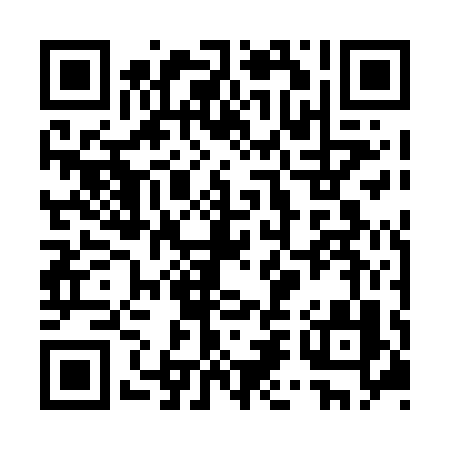 Prayer times for Pointe au Baril, Ontario, CanadaMon 1 Jul 2024 - Wed 31 Jul 2024High Latitude Method: Angle Based RulePrayer Calculation Method: Islamic Society of North AmericaAsar Calculation Method: HanafiPrayer times provided by https://www.salahtimes.comDateDayFajrSunriseDhuhrAsrMaghribIsha1Mon3:395:371:266:499:1511:122Tue3:405:381:266:499:1411:123Wed3:415:391:266:499:1411:114Thu3:425:391:276:499:1411:105Fri3:435:401:276:499:1311:106Sat3:445:411:276:499:1311:097Sun3:465:411:276:499:1211:088Mon3:475:421:276:489:1211:079Tue3:485:431:276:489:1111:0610Wed3:505:441:286:489:1111:0511Thu3:515:451:286:489:1011:0412Fri3:525:461:286:479:1011:0213Sat3:545:461:286:479:0911:0114Sun3:555:471:286:479:0811:0015Mon3:575:481:286:469:0810:5916Tue3:585:491:286:469:0710:5717Wed4:005:501:286:469:0610:5618Thu4:015:511:286:459:0510:5419Fri4:035:521:286:459:0410:5320Sat4:055:531:286:449:0310:5121Sun4:065:541:286:449:0210:5022Mon4:085:551:296:439:0110:4823Tue4:105:561:296:439:0010:4624Wed4:115:571:296:428:5910:4525Thu4:135:591:296:418:5810:4326Fri4:156:001:296:418:5710:4127Sat4:176:011:296:408:5610:4028Sun4:186:021:296:398:5510:3829Mon4:206:031:286:398:5310:3630Tue4:226:041:286:388:5210:3431Wed4:246:051:286:378:5110:32